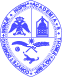 UNIVERSIDAD AUTÓNOMA DE SANTO DOMINGOPRIMADA DE AMÉRICAFUNDADA EL 28 DE OCTUBRE DE 1538AÑO DE LA VINCULACION UASD-ESTADO-SOCIEDAD.ACTA DE INICIO DE PROCESO UASD-DAF-CM-2020-0067 PARA LA ADQUISICION DE: Balanzas de precisión para ser utilizadas en los laboratorios de Farmacia. Facultad de Ciencias de la SaludQuien suscribe, Lic. Tomas Santiago Páez dominicano, mayor de edad, casado, titular de la Cedula de Identidad y Electoral No.001-0635451-7, Director de la Dirección de Compras y Contrataciones de la Universidad Autónoma de Santo Domingo (UASD), declaro haber revisado la solicitud de servicio No. UASD-DAF-CM-2020-0067  de fecha Veintitrés (23) días del mes de junio del año Dos Mil Veinte (2020), mediante lo cual fue solicitada. Por los motivos expuestos, apoderamos a la unidad operativa de Compra y Contrataciones para que se dé inicio al procedimiento correspondiente. Este procedimiento de selección según los umbrales establecidos por la Dirección General de Contrataciones Públicas para el año 2020 y al tipo de servicio a contratar correspondiente a la modalidad de Compra Menor.Dado en Santo Domingo, Distrito Nacional, Capital de la Republica Dominicana, a los Veintitrés (23) días del mes de junio del año Dos Mil Veinte (2020).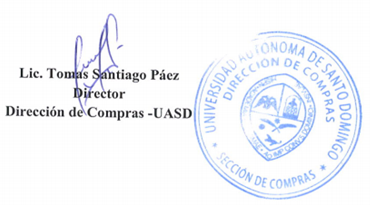 